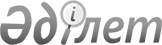 Шиелі аудандық мәслихатының "Тартоғай ауылдық округінің 2022-2024 жылдарға арналған бюджеті туралы" 2021 жылғы 30 желтоқсандағы № 18/14 шешіміне өзгерістер енгізу туралы
					
			Мерзімі біткен
			
			
		
					Қызылорда облысы Шиелі аудандық мәслихатының 2022 жылғы 13 желтоқсандағы № 32/11 шешімі. Мерзімі біткендіктен қолданыс тоқтатылды
      Шиелі аудандық мәслихаты ШЕШТІ:
      1. Шиелі аудандық мәслихатының "Тартоғай ауылдық округінің 2022-2024 жылдарға арналған бюджеті туралы" 2021 жылғы 30 желтоқсандағы № 18/14 шешіміне мынадай өзгерістер енгізілсін:
      1-тармақ жаңа редакцияда жазылсын:
      "1. Тартоғай ауылдық округінің 2022-2024 жылдарға арналған бюджеті 1, 2 және 3-қосымшаларға сәйкес, оның ішінде 2022 жылға мынадай көлемдерде бекітілсін:
      1) кірістер – 60 498 мың теңге, оның ішінде:
      салықтық түсімдер – 2 287 мың теңге;
      трансферттер түсімі – 58 211 мың теңге;
      2) шығындар – 62 249,8 мың теңге;
      3) таза бюджеттік кредиттеу - 0;
      бюджеттік кредиттер - 0;
      бюджеттік кредиттерді өтеу - 0;
      4) қаржы активтерімен операциялар бойынша сальдо - 0;
      қаржы активтерін сатып алу - 0;
      мемлекеттің қаржы активтерін сатудан түсетін түсімдер - 0;
      5) бюджет тапшылығы (профициті) - -1 751,8 мың теңге;
      6) бюджет тапшылығын қаржыландыру (профицитін пайдалану) - 1 751,8 мың теңге;
      бюджет қаражатының пайдаланылатын қалдықтары – 1 751,8 мың теңге.".
      Көрсетілген шешімнің 1-қосымшасы осы шешімнің қосымшасына сәйкес жаңа редакцияда жазылсын.
      2. Осы шешім 2022 жылғы 1 қаңтардан бастап қолданысқа енгізіледі. Тартоғай ауылдық округінің 2022 жылға арналған бюджеті
					© 2012. Қазақстан Республикасы Әділет министрлігінің «Қазақстан Республикасының Заңнама және құқықтық ақпарат институты» ШЖҚ РМК
				
      Шиелі аудандық мәслихатының хатшысы 

Т. Жағыпбаров
Шиелі аудандық мәслихатының
2022 жылғы 13 желтоқсандағы
№ 32/11 шешіміне қосымшаШиелі аудандық мәслихатының
2021 жылғы 30 желтоқсандағы
№ 18/14 шешіміне 1-қосымша
Санаты 
Санаты 
Санаты 
Санаты 
Санаты 
Сомасы, мың теңге
Сыныбы
Сыныбы
Сыныбы
Сыныбы
Сомасы, мың теңге
 Кіші сыныбы
 Кіші сыныбы
 Кіші сыныбы
Сомасы, мың теңге
Атауы
Атауы
Сомасы, мың теңге
1. Кірістер
1. Кірістер
60 498
1
Салықтық түсімдер
Салықтық түсімдер
2 287
04
Меншiкке салынатын салықтар
Меншiкке салынатын салықтар
2 287
1
Мүлiкке салынатын салықтар
Мүлiкке салынатын салықтар
159
4
Көлiк құралдарына салынатын салық
Көлiк құралдарына салынатын салық
2 128
4
Трансферттердің түсімдері
Трансферттердің түсімдері
58 211
02
Мемлекеттiк басқарудың жоғары тұрған органдарынан түсетiн трансферттер
Мемлекеттiк басқарудың жоғары тұрған органдарынан түсетiн трансферттер
58 211
3
Ауданның (облыстық маңызы бар қаланың) бюджетінен трансферттер
Ауданның (облыстық маңызы бар қаланың) бюджетінен трансферттер
58 211
Функционалдық топ 
Функционалдық топ 
Функционалдық топ 
Функционалдық топ 
Функционалдық топ 
Сомасы, мың теңге
Функционалдық кіші топ 
Функционалдық кіші топ 
Функционалдық кіші топ 
Функционалдық кіші топ 
Сомасы, мың теңге
Бюджеттік бағдарламалардың әкімшісі 
Бюджеттік бағдарламалардың әкімшісі 
Бюджеттік бағдарламалардың әкімшісі 
Сомасы, мың теңге
 Бюджеттік бағдарламалар (кіші бағдарламалар)
 Бюджеттік бағдарламалар (кіші бағдарламалар)
Сомасы, мың теңге
Атауы
Сомасы, мың теңге
2. Шығындар
62 249,8
01
Жалпы сипаттағы мемлекеттiк қызметтер
36 933,6
1
Мемлекеттiк басқарудың жалпы функцияларын орындайтын өкiлдi, атқарушы және басқа органдар
36 933,6
124
Аудандық маңызы бар қала, ауыл, кент, ауылдық округ әкімінің аппараты
36 933,6
001
Аудандық маңызы бар қала, ауыл, кент, ауылдық округ әкімінің қызметін қамтамасыз ету жөніндегі қызметтер
33 333,6
022
Мемлекеттік органның күрделі шығыстары
3 600
07
Тұрғын үй-коммуналдық шаруашылық
3 232,2
3
Елді-мекендерді көркейту
3 232,2
124
Аудандық маңызы бар қала, ауыл, кент, ауылдық округ әкімінің аппараты
3 232,2
008
Елді мекендерде көшелерді жарықтандыру
2 647,2
011
Елді мекендерді абаттандыру мен көгалдандыру
585
08
Мәдениет, спорт, туризм және ақпараттық кеңістiк
22 043
1
Мәдениет саласындағы қызмет
22 043
124
Аудандық маңызы бар қала, ауыл, кент, ауылдық округ әкімінің аппараты
22 043
006
Жергілікті деңгейде мәдени-демалыс жұмысын қолдау
22 043
15
Трансферттер
41
124
Аудандық маңызы бар қала, ауыл, кент, ауылдық округ әкімінің аппараты
41
044
Қазақстан Республикасының Ұлттық қорынан берілетін нысаналы трансферті есебінен республикалық бюджеттен бөлінген пайдаланылмаған (түгел пайдаланылмаған) нысаналы трансферттердің сомасын қайтару
40,7
048
Пайдаланылмаған (толық пайдаланылмаған) нысаналы трансферттерді қайтару
0,3
3. Таза бюджеттік кредит беру
0
4. Қаржы активтерімен жасалатын операциялар бойынша сальдо
0
5. Бюджет тапшылығы (профициті)
-1 751,8
6. Бюджет тапшылығын қаржыландыру (профицитті пайдалану)
1 751,8
8
Бюджет қаражатының пайдаланылатын қалдықтары
1 751,8
01
Бюджет қаражатының қалдығы
1 751,8
1
Бюджет қаражатының бос қалдықтары
1 751,8
001
Бюджет қаражатының бос қалдықтары
1 751,8